Publicado en Madrid el 27/12/2019 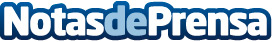 Cómo afecta el fenómeno de la ‘España Vaciada’ al mercado inmobiliario según CasaktuaCáceres, Zamora, Ávila y León, son las provincias que más han sufrido caídas poblacionales y, en este caso, las compraventas también se han reducidoDatos de contacto:Redacción914115868Nota de prensa publicada en: https://www.notasdeprensa.es/como-afecta-el-fenomeno-de-la-espana-vaciada Categorias: Inmobiliaria Sociedad Extremadura Castilla y León Castilla La Mancha http://www.notasdeprensa.es